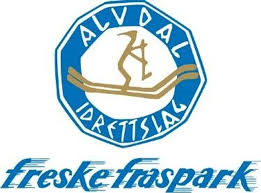 Alvdal Idrettslag ved orienteringsgruppa:INVITIASJON TIL LØP nr 1 og sesongstart i Fjellregionen I NØK SPRINTCUP 2019 Dato:  Torsdag 25. april  Start:  Første start 18.00 . Velger selv start tidspunkt frem til  kl 19,30.Kart:  Steia. Oppmøte ved Sparebank1 Østlandet. Steia – Alvdal SentrumPåmelding:  Via Eventor, eventor.orientering.no. Påmeldingsfrist: tirsdag 23 april  kl  23.59  Etteranmelding innen onsdag 24. april kl 23.59 Startkontingent:  Til og med 12 år 50 kr, 13-20 år: 50 kr, over 21 år: 100 kr. Etteranmelding:  Til og med 12 år 50 kr, 13-20 år: 60 kr, over 21 år: 120 kr. Startkontingent for lokale klubber gjøres opp i ettertid. Løpere utenom regionen betaler ved oppmøte.  Alle løpere til og med 16 år skal ha startnummer. Premiering:  Premiering til alle opp til og med 12 år. Øvrige klasser har sammenlagtpremiering etter alle tre løpene.  Klasser Løypelengde D -10, H -10  1,0 - 1,5 km D 11-12, H 11-12  1,5 - 2,0 km D 13-14, H 13-14  1,5 - 2,0 km D 15-16  2,3 - 3,0 km H 15-16  2,3 - 3,0 km D 17-, H 17-  2,3 - 3,0 km D 40-  2,3 - 3,0 km H 40-  2,3 - 3,0 km D 60-, H 60-  1,5 - 2,0 km D 70-, H 70-  1,5 - 2,0 kmSalg:  Kaffe og  kaker med mereSpeaker tjeneste:  Ja – nytt anlegg innkjøpt for anledningen!Startnummer: Alle under 16  år.  Jfr reglementPremiering: Alle klasser opp til  12 år. Øvrige klasser sammenlagt premier etter 3 løp.VEL MØTT! Alvdal Idrettslag 